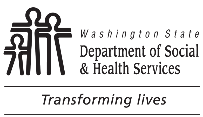 	Protected Health Information (PHI) Amendment	Protected Health Information (PHI) Amendment	Protected Health Information (PHI) Amendment	Protected Health Information (PHI) Amendment	Protected Health Information (PHI) Amendment	Protected Health Information (PHI) AmendmentNAMENAMENAMENAMEDATE OF BIRTHCLIENT ID NUMBEROTHER ID NUMBERMAILING ADDRESSMAILING ADDRESSMAILING ADDRESSMAILING ADDRESSMAILING ADDRESSMAILING ADDRESSMAILING ADDRESSTELEPHONE NUMBER (INCLUDE AREA CODE)TELEPHONE NUMBER (INCLUDE AREA CODE)TELEPHONE NUMBER (INCLUDE AREA CODE)TELEPHONE NUMBER (INCLUDE AREA CODE)E-MAIL ADDRESSE-MAIL ADDRESSE-MAIL ADDRESSPlease fill out and return to DSHS StaffPlease fill out and return to DSHS StaffPlease fill out and return to DSHS StaffPlease fill out and return to DSHS StaffPlease fill out and return to DSHS StaffPlease fill out and return to DSHS StaffPlease fill out and return to DSHS StaffDATE OF RECORD TO BE AMENDEDDATE OF RECORD TO BE AMENDEDDATE OF RECORD TO BE AMENDEDTYPE OF AMENDMENT  Addition	  Deletion	  Substitution to the recordTYPE OF AMENDMENT  Addition	  Deletion	  Substitution to the recordTYPE OF AMENDMENT  Addition	  Deletion	  Substitution to the recordTYPE OF AMENDMENT  Addition	  Deletion	  Substitution to the recordPlease explain what the information in your records should say to be more accurate or complete.  If you need additional space, please include a separate page.Please explain what the information in your records should say to be more accurate or complete.  If you need additional space, please include a separate page.Please explain what the information in your records should say to be more accurate or complete.  If you need additional space, please include a separate page.Please explain what the information in your records should say to be more accurate or complete.  If you need additional space, please include a separate page.Please explain what the information in your records should say to be more accurate or complete.  If you need additional space, please include a separate page.Please explain what the information in your records should say to be more accurate or complete.  If you need additional space, please include a separate page.Please explain what the information in your records should say to be more accurate or complete.  If you need additional space, please include a separate page.DSHS will review your request and respond within 30 business days.  A copy of your request will be added to your record.DSHS will review your request and respond within 30 business days.  A copy of your request will be added to your record.DSHS will review your request and respond within 30 business days.  A copy of your request will be added to your record.DSHS will review your request and respond within 30 business days.  A copy of your request will be added to your record.DSHS will review your request and respond within 30 business days.  A copy of your request will be added to your record.DSHS will review your request and respond within 30 business days.  A copy of your request will be added to your record.DSHS will review your request and respond within 30 business days.  A copy of your request will be added to your record.List any organization or individuals to be notified if a change is made to your record:List any organization or individuals to be notified if a change is made to your record:List any organization or individuals to be notified if a change is made to your record:List any organization or individuals to be notified if a change is made to your record:List any organization or individuals to be notified if a change is made to your record:List any organization or individuals to be notified if a change is made to your record:List any organization or individuals to be notified if a change is made to your record:SIGNATURE OF CLIENT OR PERSONAL REPRESENTATIVESIGNATURE OF CLIENT OR PERSONAL REPRESENTATIVESIGNATURE OF CLIENT OR PERSONAL REPRESENTATIVESIGNATURE OF CLIENT OR PERSONAL REPRESENTATIVESIGNATURE OF CLIENT OR PERSONAL REPRESENTATIVESIGNATURE OF CLIENT OR PERSONAL REPRESENTATIVEDATEFor DSHS Use ONLYFor DSHS Use ONLYFor DSHS Use ONLYFor DSHS Use ONLYFor DSHS Use ONLYFor DSHS Use ONLYFor DSHS Use ONLYDATE RECEIVEDDATE RECEIVEDAMENDMENT HAS BEEN:  Accepted	  Denied	The review of this request for amendment has been delayed.  Your request will be processed by the following date      	 (not later than 60 business days after the request is received by DSHS).AMENDMENT HAS BEEN:  Accepted	  Denied	The review of this request for amendment has been delayed.  Your request will be processed by the following date      	 (not later than 60 business days after the request is received by DSHS).AMENDMENT HAS BEEN:  Accepted	  Denied	The review of this request for amendment has been delayed.  Your request will be processed by the following date      	 (not later than 60 business days after the request is received by DSHS).AMENDMENT HAS BEEN:  Accepted	  Denied	The review of this request for amendment has been delayed.  Your request will be processed by the following date      	 (not later than 60 business days after the request is received by DSHS).AMENDMENT HAS BEEN:  Accepted	  Denied	The review of this request for amendment has been delayed.  Your request will be processed by the following date      	 (not later than 60 business days after the request is received by DSHS).REASON FOR DENIAL  PHI is not part of the client record.  PHI was not created by this organization.  PHI is accurate and complete.  PHI is not available to the client for inspection as required by federal law (e.g., psychotherapy notes).  Other:       REASON FOR DENIAL  PHI is not part of the client record.  PHI was not created by this organization.  PHI is accurate and complete.  PHI is not available to the client for inspection as required by federal law (e.g., psychotherapy notes).  Other:       REASON FOR DENIAL  PHI is not part of the client record.  PHI was not created by this organization.  PHI is accurate and complete.  PHI is not available to the client for inspection as required by federal law (e.g., psychotherapy notes).  Other:       REASON FOR DENIAL  PHI is not part of the client record.  PHI was not created by this organization.  PHI is accurate and complete.  PHI is not available to the client for inspection as required by federal law (e.g., psychotherapy notes).  Other:       REASON FOR DENIAL  PHI is not part of the client record.  PHI was not created by this organization.  PHI is accurate and complete.  PHI is not available to the client for inspection as required by federal law (e.g., psychotherapy notes).  Other:       REASON FOR DENIAL  PHI is not part of the client record.  PHI was not created by this organization.  PHI is accurate and complete.  PHI is not available to the client for inspection as required by federal law (e.g., psychotherapy notes).  Other:       REASON FOR DENIAL  PHI is not part of the client record.  PHI was not created by this organization.  PHI is accurate and complete.  PHI is not available to the client for inspection as required by federal law (e.g., psychotherapy notes).  Other:       NAME AND TITLE OF STAFF MEMBERNAME AND TITLE OF STAFF MEMBERNAME AND TITLE OF STAFF MEMBERNAME AND TITLE OF STAFF MEMBERNAME AND TITLE OF STAFF MEMBERNAME AND TITLE OF STAFF MEMBERDATE